ΣΧΟΛΕΙΟ:1ο ΓΥΜΝΑΣΙΟ ΕΥΚΑΡΠΙΑΣΟΝΟΜΑΤΕΠΩΝΥΜΟ:ΖΕΡΒΙΔΗΣ ΘΕΟΛΟΓΗΣΕΠΙΒΛΕΠΩΝ ΚΑΘΗΓΗΤΗΣ:ΤΣΙΟΚΟΣ ΓΕΩΡΓΙΟΣΤΙΤΛΟΣ ΕΡΓΑΣΙΑΣ:ΕΙΡΗΝΗ-ΠΟΛΕΜΟΣΗΜΕΡΟΜΗΝΙΑ:29/3/2020ΚΕΙΜΕΝΟ ΤΟΥ ΒΙΒΛΙΟΥ:ΕΝΟΤΗΤΑ 4 – ΤΑ ΠΛΕΟΝΕΚΤΗΜΑ ΤΗΣ ΕΙΡΗΝΗΣ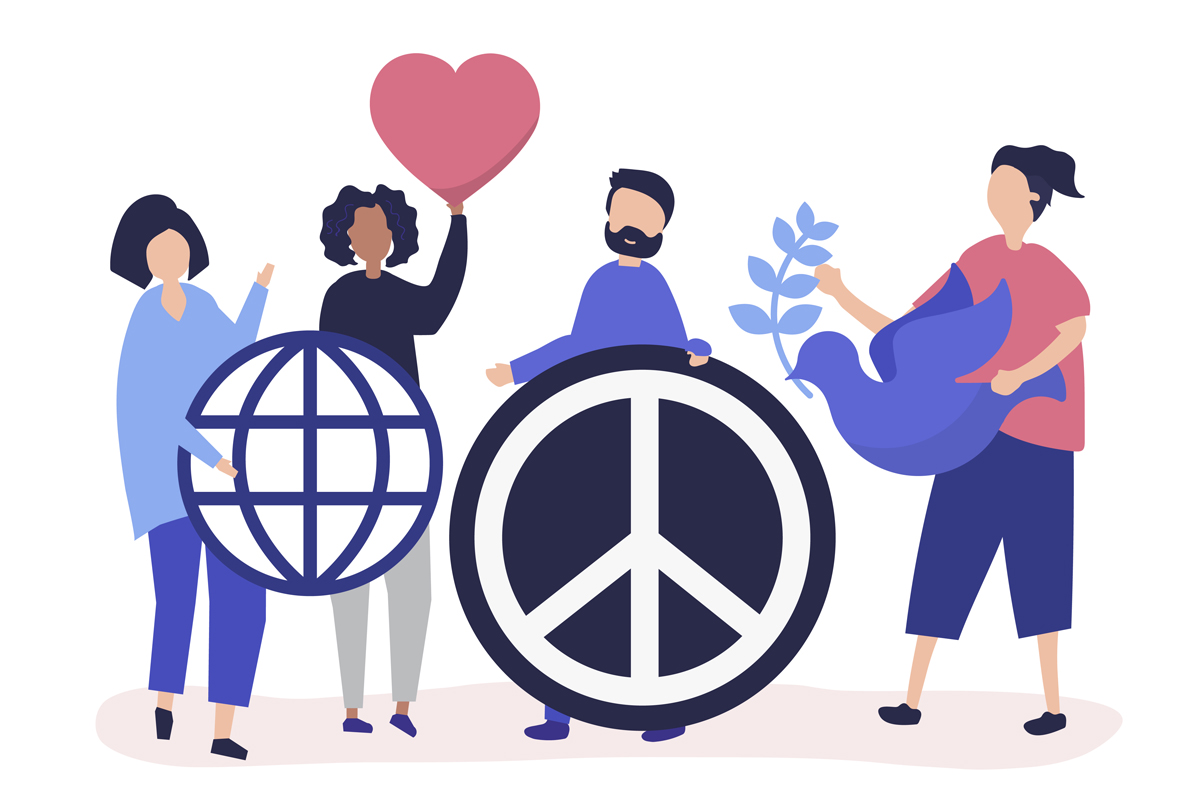 ΕΝΟΤΗΤΑ 4ΚΕΙΜΕΝΟ ΣΤΗΝ ΑΡΧΑΙΑ ΕΛΛΗΝΙΚΗ ΓΛΩΣΣΑἎρ’ οὖν ἂν ἐξαρκέσειεν ἡμῖν, εἰ τήν τε πόλιν ἀσφαλῶς οἰκοῖμεν καὶ τὰ περὶ τὸν βίον εὐπορώτεροι γιγνοίμεθα καὶ τά τε πρὸς ἡμᾶς αὐτοὺς ὁμονοοῖμεν καὶ παρὰ τοῖς Ἕλλησιν εὐδοκιμοῖμεν; Ἐγὼ μὲν γὰρ ἡγοῦμαι τούτων ὑπαρξάντων τελέως τὴν πόλιν εὐδαιμονήσειν. Ὁ μὲν τοίνυν πόλεμος ἁπάντων ἡμᾶς τῶν εἰρημένων ἀπεστέρηκεν· καὶ γὰρ πενεστέρους ἐποίησεν καὶ πολλοὺς κινδύνους ὑπομένειν ᾐνάγκασεν καὶ πρὸς τοὺς Ἕλληνας διαβέβληκεν καὶ πάντας τρόπους τεταλαιπώρηκεν ἡμᾶς. Ἢν δὲ τὴν εἰρήνην ποιησώμεθα, [...] μετὰ πολλῆς μὲν ἀσφαλείας τὴν πόλιν οἰκήσομεν, ἀπαλλαγέντες πολέμων καὶ κινδύνων καὶ ταραχῆς, [...] καθ’ ἑκάστην δὲ τὴν ἡμέραν πρὸς εὐπορίαν ἐπιδώσομεν, [...] ἀδεῶς γεωργοῦντες καὶ τὴν θάλατταν πλέοντες καὶ ταῖς ἄλλαις ἐργασίαις ἐπιχειροῦντες αἳ νῦν διὰ τὸν πόλεμον ἐκλελοίπασιν. Ὀψόμεθα δὲ τὴν πόλιν διπλασίας μὲν ἢ νῦν τὰς προσόδους λαμβάνουσαν, μεστὴν δὲ γιγνομένην ἐμπόρων καὶ ξένων καὶ μετοίκων, ὧν νῦν ἐρήμη καθέστηκεν. Τὸ δὲ μέγιστον· συμμάχους ἕξομεν ἅπαντας ἀνθρώπους, οὐ βεβιασμένους, ἀλλὰ πεπεισμένους.ΚΕΙΜΕΝΟ ΜΕΤΑΓΡΑΜΜΕΝΟ ΣΤΗΝ ΝΕΑ ΕΛΛΗΝΙΚΗ ΓΛΩΣΣΑΘα ήταν άραγε αρκετό σε μας, αν την πόλη κατοικούμε με ασφάλεια και αν γίνουμε πιο πλούσιοι στα σχετικά με τη ζωή και να έχουμε μεταξύ μας ομόνοια και να χαίρουμε εκτιμήσεως μεταξύ των Ελλήνων; Γιατί εγώ βέβαια θεωρώ πως, αν γίνουν αυτά, η πόλη μας θα είναι πλήρως ευτυχισμένη. Ο πόλεμος, όμως, μας έχει στερήσει όλα αυτά που έχουν λεχθεί· γιατί πράγματι και φτωχότερους μας έκανε και πολλούς κινδύνους μας έκανε να ανεχτούμε και απέναντι στους Έλληνες μας έχει διαβάλει και μας έχει ταλαιπωρήσει με κάθε τρόπο. Αν όμως συνάψουμε ειρήνη, θα κατοικούμε την πόλη με μεγάλη ασφάλεια, αφού απαλλαγούμε από πολέμους, και κινδύνους και διχόνοια, και κάθε μέρα θα γινόμαστε πιο εύποροι, καλλιεργώντας τη γη χωρίς φόβο και πλέοντας στη θάλασσα και ασχολούμενοι με τα άλλα επαγγέλματα, που τώρα έχουν εκλείψει λόγω του πολέμου. Θα δούμε, μάλιστα, την πόλη να έχει διπλάσια έσοδα απ’ ό,τι τώρα, και να είναι γεμάτη από εμπόρους και ξένους και μέτοικους, από τους οποίους τώρα έχει ερημωθεί. Και το σημαντικότερο· θα έχουμε συμμάχους όλους τους ανθρώπους, όχι με εξαναγκασμό, αλλά με τη θέλησή τους.ΚΕΙΜΕΝΑ ΠΟΥ ΣΧΕΤΙΖΟΝΤΑΙ ΜΕ ΤΟ ΠΕΡΙΕΧΟΜΕΝΟ ΤΗΣ ΕΝΟΤΗΤΑΣΚΕΙΜΕΝΟ 1:ΠΑΘΟΛΟΓΙΑ ΤΟΥ ΠΟΛΕΜΟΥ (ΘΟΥΚΥΔΙΔΗΣ)ΕΙΣΑΓΩΓΗ: « Από αρκετά χωρία των Ιστοριών γίνεται φανερό ότι ο Θουκυδίδης θεωρεί τον πόλεμο σαν μεγάλο δεινό που γεννά τη βία και το πολιτικό χάος τη δυνατότερή της έκφραση η ιδέα αυτή του ιστορικού την βρίσκει στη φρικιαστική εξιστόρηση (3,69-81) του εμφυλίου πολέμου (καλοκαίρι του 427 π.Χ) στην Κέρκυρα που είναι άμεσο αποτέλεσμα της στρατιωτικής αναμέτρησης Αθήνας και Σπάρτης.Ο Θουκυδίδης παίρνοντας αφορμή από τις αγριότητες που διαπράχτηκαν στην Κέρκυρα υψώνεται στα κεφ. 82-83 του 3ου βιβλίου, σε μια γενικότερη θεώρηση των συνεπειών του Πελοποννησιακού πολέμου. Με ηρεμία, αλλά και με δύναμη και παραστατικότητα εκπληκτική εκθέτει πώς φέρθηκαν – και πώς είναι δυνατόν να φερθούν – οι άνθρωποι στη διάρκεια ενός πολέμου, ιδιαίτερα εμφυλίου. Γι’ αυτό και την πυκνή αυτή θεώρηση, με τη γενικότητα που έχει, την ονόμασαν «παθολογία του πολέμου», του κάθε πολέμου.»  ΚΥΡΙΩΣ ΘΕΜΑΤο αίτιο των εμφυλίων πολέμωνΚάθε πολιτική παράταξη καλούσε τους συμμάχους της (οι δημοκρατικοί τους Αθηναίους – οι ολιγαρχικοί τους Σπαρτιάτες), για να συντρίψει τους αντιπάλους και να επικρατήσει. Αν νικούσαν οι δημοκρατικοί, η πόλη εντασσόταν στην Αθηναϊκή συμμαχία. Αν νικούσαν οι ολιγαρχικοί η πόλη συμμαχούσε με τους Σπαρτιάτες.Συνέπειες του εμφυλίου – σύγκριση με την ειρήνη.Προκαλούνται αμέτρητες συμφορές, επικρατεί η βία, οι άνθρωποι «εκπαιδεύονται» να κάνουν εγκλήματα. Ο πόλεμος δημιουργεί φόβο και ανασφάλεια και γι’ αυτό ο άνθρωπος, για να προστατεύσει τη ζωή του, σκοτώνει και συμπεριφέρεται σκληρά. Αντίθετα στην ειρήνη οι άνθρωποι ζώντας με ασφάλεια αναπτύσσουν ευγενικό ήθος και συμπεριφέρονται  ήρεμα και φιλικά.Αλλαγή της σημασίας των λέξεωνΟ εμφύλιος πόλεμος αλλοιώνει ακόμα και τη γλώσσα.Αυτή η διαφθορά της γλώσσας οφείλεται στη διαφθορά της ψυχής και τη διαστροφή του νου, που προκαλεί ο πόλεμος.Φθορά των αξιών ( οι άνθρωποι το καλό το θεωρούν κακό και αντίστροφα)Οι κακίες και οι αντικοινωνικές συμπεριφορές θεωρούνται αρετές, όπως η εξαλλοσύνη, η εξαπάτηση, η καχυποψία, η παρακίνηση στο κακό, ενώ η προνοητικότητα κάποιου και η αντίδραση στο κακό γινόταν ελάττωμα και μειονέκτημα, που εμπόδιζε την επικράτηση της παράταξής του.Η απάτη και η δολιότητα ήταν το κυριότερο μέσον επικράτησης έναντι των αντιπάλων.Οι κοινωνικές σχέσεις έχουν καταστραφεί και η εμπιστοσύνη έχει καταρρεύσει, με αποτέλεσμα κάθε παράταξη να προσπαθεί να ξεπεράσει την αντίπαλη σε δολιότητα, σε ύπουλες πράξεις και σε εξαπάτηση. Ο στόχος ήταν να βρουν τον αντίπαλο ανέτοιμο και ευάλωτο, ώστε να τον αιφνιδιάσουν και να τον συντρίψουν.  Η τιμιότητα θεωρήθηκε ανοησία και η δολιότητα εξυπνάδα.Αίτια είναι η φιλαρχία και η πλεονεξία και αποτέλεσμα η ανηθικότητα και η αλληλοεξόντωση.Οι άνθρωποι έχοντας ως κίνητρο την πλεονεξία και την φιλοδοξία επιθυμούν να κυριαρχήσουν στις πόλεις τους. Η γλώσσα αλλοιώνεται, τα κόμματα προβάλλουν ωραία συνθήματα, ισότητα οι δημοκρατικοί, σωφροσύνη οι ολιγαρχικοί. Πίσω από αυτά τα συνθήματα κρύβονται ιδιοτελείς επιδιώξεις και άνομα συμφέροντα με αποτέλεσμα την προσπάθεια για εξόντωση των αντιπάλων χωρίς να υπολογίζουν δικαιοσύνη, νόμους και ηθική. Κυριαρχεί το μίσος, η εκδικητικότητα και ο φθόνος. Τα πιο εύκολα θύματα είναι οι μετριοπαθείς, αυτοί που δεν θέλουν να ενταχθούν σε κανένα κόμμα με αποτέλεσμα να τους μισούν και να τους βλάπτουν και οι δύο παρατάξεις.ΕΠΙΛΟΓΟΣΔύο φράσεις πολύ σημαντικές:«ἕως ἂν ἡ αὐτὴ φύσις ἀνθρώπων ᾖ» : «όσο ή φύση (ο χαρακτήρας) του ανθρώπου μένει η ίδια».Γι’  αυτή τη φράση έχουν διατυπωθεί δύο απόψεις:ο ιστορικός εκφράζει την απαισιοδοξία του, ότι, αφού ο άνθρωπος παραμένει δέσμιος των ίδιων παθών, συμφορές σαν τον πόλεμο θα συνεχίσουν να συμβαίνουν.Ο Θουκυδίδης αισιοδοξεί ότι κάποτε ο άνθρωπος θα αλλάξει και έτσι οι συμφορές (πόλεμοι, πείνα, αδικίες, διώξεις, σφαγές, κ.ά) θα σταματήσουν να συμβαίνουν.«ὁ δὲ πόλεμος βίαιος διδάσκαλος»:  ο πόλεμος γίνεται δάσκαλος της βίας.Στον πόλεμο ο άνθρωπος απειλείται και προσπαθεί να βρει τρόπους να εξασφαλίσει την επιβίωσή του. Αυτό θα γίνει, αν εξοντωθεί ο αντίπαλος, έτσι ο άνθρωπος ενεργεί με βάση τα ένστικτά του και αποκτηνώνεται.«Η φράση αποδεικνύει την αντίθεση του ιστορικού προς τις απόψεις του καιρού του για το δίκαιο του δυνατού και το θεμιτό της βίας.» ΚΕΙΜΕΝΟ 2:ΕΙΡΗΝΗ-ΠΟΛΕΜΟΣΕΙΣΑΓΩΓΗΟΡΙΣΜΟΣ-ΕΤΥΜΟΛΟΓΗΣΗΌπως και η ίδια η λέξη δηλώνει (είρω=ενώνω) είναι η κατάσταση της αδερφικής αρμονίας και ένωσης των ανθρώπων μιας κοινωνίας καθώς και η ανάπτυξη φιλικών σχέσεων,φιλίας και συνεργασίας,μεταξύ λαών ή διαφορετικών εθνικών συνόλων και κρατικών σχηματισμών.Πάνω και πρώτα από όλα όμως η ειρήνη έχει να κάνει με την κατάσταση της συμφιλίωσης κάποιου ατόμου με τον ίδιο του τον εαυτό,κάτι που βοηθάει πολύ και στις υπόλοιπες περιπτώσεις.Από την άλλη μεριά ο πόλεμος είναι η αντίθετη κατάσταση. Αναφερόμαστε στη βίαια σύγκρουση για την επίλυση κάποιων διαφορών σε εθνικό οπότε μιλάμε για εμφύλιο ή ακόμα και σε ατομικό επίπεδο! Οι μορφές που μπορεί επίσης να πάρει είναι ο αμυντικός η κατά βάση παραδεκτή μορφή πολέμου ή ο επιθετικός.Η σύγκρουση αυτή μπορεί τέλος να εξελιχτεί σε διάφορα επίπεδα:οικονομικός αποκλεισμός , πόλεμος νεύρων, απειλή χρήσης βίας, ένοπλη αναμέτρηση κ.ο.κΚΥΡΙΩΣ ΘΕΜΑΑΙΤΙΕΣ ΠΟΛΕΜΟΥ1.οικονομικά συμφέροντα τεράστια2.λόγοι εκμετάλλευσης πλουτοπαραγωγικών πηγών, ενεργειακή πολιτική3.παραγωγή όπλων-εξοπλισμοί4.εθνικισμός, σοβινισμός5.ποικίλα «εσωτερικά εθνικά προβλήματα»- πόλεμος   =αποπροσανατολισμός6.άτιμος  ρόλος  Μ.Μ.Ε., προπαγάνδα7.κρατικές εδαφικές διαφορές8.ελλιπής μόρφωση-παιδεία από: σχολείο, οικογένεια, εκκλησία...9.μισαλλοδοξία: θρησκευτική, ιδεολογική...10.στέρηση του δικαιώματος της εθνικής αυτοδιάθεσηςΚΑΛΑ ΕΙΡΗΝΗΣΗ ειρήνη είναι η βάση, η προϋπόθεση:
1.ζωής
2.ελευθερίας
3.αξιοπρέπειας
4.ανθρώπινων δικαιωμάτων
5.αισθήματος ασφάλειας
6.ψυχικής γαλήνης
7.ευτυχίας
8.ευημερίας
9.άνθησης οικονομικής (βιομηχανίας, εμπορίου...)
10.μακροπρόθεσμου σχεδιασμού
ΣΥΝΕΠΕΙΕΣ ΠΟΛΕΜΟΥ1.βίαιος διδάσκαλος 
2.θάνατος...
3.πυρηνική καταστροφή-αφανισμός
4.οικολογική καταστροφή
5.τεράστιο τμήμα των προϋπολογισμών σε όπλα, παιδεία, υγεία...
6.παράλυση της οικονομίας
7.τεράστιες υλικές ζημιές
8.αναστολή λειτουργίας των θεσμών
9.επαφής, επικοινωνίας λαών...
10.στασιμότητα, οπισθοδρόμηση στην παιδεία, τον πολιτισμό...
11.προόδου, ανάπτυξης, ευημερίας
12.εξαθλίωση του ανθρώπου
13.δίκαιο ισχυρότερου
14.μίση, διχόνοιες
15.σεβασμού σε αξίες, ιδανικά...
ΤΡΟΠΟΙ ΕΔΡΑΙΩΣΗΣ ΕΙΡΗΝΗΣ
1.συνειδητοποίηση κινδύνου, υπέρβαση εμποδίων, αιτιών του πολέμου
2.συνειδητοποίηση-προβολή καλών ειρήνης/κακών πολέμου
3.επαγρύπνηση
4.(ανθρωπιστική) ΠΑΙΔΕΙΑ
5.έμφαση στις ανθρώπινες αξίες-ανθρωπιστικά ιδανικά
6.γενική κινητοποίηση
7.διάλογος διακρατικός-συνεργασία, υποχωρήσεις
8.διεθνιστικές τάσεις σε επίπεδο: κοινωνικό, οικονομικό, πολιτισμικό...
9.αλληλογνωριμία λαών: εμπόριο τουρισμός...
10.γενικός ΑΦΟΠΛΙΣΜΟΣ

ΕΠΙΛΟΓΟΣ
ΣΥΜΠΕΡΑΣΜΑ: Να διδαχτούμε από την ιστορία και να προσπαθήσουμε με κάθε τρόπο να αποτρέψουμε ανάλογες ανώμαλες καταστάσεις στο μέλλον...ΠΗΓΕΣ ΠΛΗΡΟΦΩΡΙΩΝ:https://www.vlioras.gr/Philologia/Composition/Eirini_Polemos.htmhttps://www.google.gr/search?q=%CE%95%CE%99%CE%A1%CE%97%CE%9D%CE%97&source=lnms&tbm=isch&sa=X&ved=2ahUKEwjot_e65b_oAhWzShUIHRabDH0Q_AUoAXoECA0QAw&biw=1920&bih=925#imgrc=vOm-mw-NyYfFeMhttps://blogs.sch.gr/dstefanou/2018/05/06/%CE%B8%CE%BF%CF%85%CE%BA%CF%85%CE%B4%CE%B9%CE%B4%CE%BF%CF%85-%CE%B2%CE%B9%CE%B2%CE%BB%CE%B9%CE%BF-3-82-83-%CF%80%CE%B1%CE%B8%CE%BF%CE%BB%CE%BF%CE%B3%CE%B9%CE%B1-%CF%84%CE%BF%CF%85-%CE%B5%CE%BC/ΚΑΙ ΤΕΛΟΣ ΕΝΑ ΑΠΟΦΘΕΓΜΑ ΓΙΑ ΤΗΝ ΕΙΡΗΝΗΗ ειρήνη […] απαιτεί μεγαλύτερο ηρωισμό από τον πόλεμο. Απαιτεί περισσότερη πίστη στην αλήθεια και μια πολύ πιο καθαρή συνείδηση Μέρτον ΤόμαςΑΛΗΘΙΝΟ ΝΟΗΜΑ ΤΩΝ ΛΕΞΕΩΝΑΛΛΟΙΩΜΕΝΟ ΝΟΗΜΑ ΕΝ ΚΑΙΡΩ ΠΟΛΕΜΟΥΠΑΡΑΛΟΓΗ ΤΟΛΜΗΑΝΔΡΕΙΑ ΚΑΙ ΑΦΟΣΙΩΣΗΠΡΟΣΩΠΙΚΗ ΔΙΣΤΑΚΤΙΚΟΤΗΤΑΔΕΙΛΙΑ ΠΙΣΩ ΑΠΟ ΠΡΟΦΑΣΕΙΣΣΩΦΡΟΣΥΝΗΑΝΑΝΔΡΕΙΑΠΑΡΑΦΟΡΑ(ΕΞΑΛΛΟΣΥΝΗ)ΑΝΔΡΙΚΗ ΑΡΕΤΗΠΡΟΣΕΚΤΙΚΗ ΕΞΕΤΑΣΗ ΤΩΝ ΖΗΤΗΜΑΤΩΝΠΡΟΣΧΗΜΑ ΓΙΑ ΑΠΟΦΥΓΗ ΤΟΥ ΚΙΝΔΥΝΟΥ